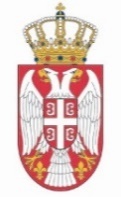 РЕПУБЛИКА СРБИЈАНАРОДНА СКУПШТИНАОдбор за дијаспору и Србе у региону 09 Број: 06-2/32-2123. фебруар 2021. годинеБ е о г р а дЗ А П И С Н И КЧЕТВРТЕ СЕДНИЦЕ ОДБОРА ЗА ДИЈАСПОРУ И СРБЕ У РЕГИОНУ, ОДРЖАНЕ 18. ФЕБРУАРА 2021. ГОДИНЕСедница је почела у 12,00 часова. Седници је председавао Милимир Вујадиновић, председник Одбора.            Седници су присуствовали чланови Одбора: Александар Чотрић, Слободан Алавања, Горан Милић, Сања Лакић, Младен Бошковић, Јанко Лангура, Милан Илић, Миодраг Линта, Александар Марковић, Радован Тврдишић, Хаџи Милорад Стошић и Јустина Пупин Кошћал. Седници је присуствововао и проф. др Љубиша Стојмировић, заменик одсутног члана Јадранке Јовановић као и Стефан Србљановић, заменик одсутног члана МиланаЂурице.            Седници није присуствовао члан Одбора Славенко Унковић.      Осим народних посланика, седници су присуствовали Драгана Јецков, потпредседница СНВ-а и посланица у Хрватском сабору, Јелена Несторовић,  водитељ координације Већа српске националне мањине и главни координатор активности у акцији СНВ-а „Банија је наша кућа“, Срђан Јеремић, СНВ Вуковар, председник Заједничког већа општина, протојереј Саша Умићевић, доскорашњи парох у Петрињи, проф. др Зоран Радојичић, градоначелник Београда са Николом Максимовићем, сарадником у Кабинету градоначелника, Душко Ћутило, директор Фонда за избегла, расељена лица и за сарадњу са Србима у региону АП Војводина са сарадником Александром Попадићем, Ђорђе Андрић, руководилац Центра за подршку инвестицијама и јавно приватно партнерство, Привредна комора Србије и Ђорђе Алексић, самостални саветник, Управа за сарадњу са дијаспором и Србима у региону.	Отварајући седницу, председник Одбора Милимир Вујадиновић је констатовао да је у сали присутно 15 чланова и да постоји кворум за одлучивање.	На предлог председника, Одбор је једногласно (15 „за“) усвојио следећиД н е в н и   р е д:Усвајање записника треће седнице Одбора за дијаспору и Србе у региону          1. Стање српске заједнице у Републици Хрватској са посебним освртом на последице изазване земљотресом и значај помоћи Републике Србије у санирању последица,              2. Разно.             Пре преласка на прву тачку утврђеног дневног реда Одбор је једногласно (15 „за“) усвојио записник треће седнице Одбора.            Прва тачка дневног реда – Стање српске заједнице у Републици Хрватској са посебним освртом на последице изазване земљотресом и значај помоћи Републике Србије у санирању последица      У дискусији су учествововали чланови Одбора Љубиша Стојмировић, Миодраг Линта и Сања Лакић, као и Драгана Јецков, потпредседница СНВ-а и посланица у Хрватском сабору, Јелена Несторовић, водитељ координације Већа српске националне мањине и главни координатор активности у акцији СНВ-а „Банија је наша кућа“, Срђан Јеремић, СНВ Вуковар, председник Заједничког већа општина, протојереј Саша Умићевић, доскорашњи парох у Петрињи, проф. др Зоран Радојичић, градоначелник Београда, Душко Ћутило, директор Фонда за избегла, расељена лица и за сарадњу са Србима у региону АП Војводина, Ђорђе Андрић, руководилац Центра за подршку инвестицијама и јавно приватно партнерство, Привредна комора Србије.На самом почетку седнице, председник Одбора Милимир Вујадиновић пожелео је добродошлицу гостима, и указао да се у последњим годинама и месецима наше друштво, али и друштва у свету, суочавају са природним катастрофама и друштвеним и економским проблемима, и подсетио на поплаве, земљотресе, мигрантску кризу, пандемију нагласивши да се мало који председник државе сусрео са таквим тешкоћама као председник Републике Србије Александар Вучић, али да је из свих тих проблема Србија изашла као победник.  Нагласио је да је Србија несебично помагала и другим земљама, о чему сведочи и донирање вакцина против Корона вируса Северној Македонији, Црној Гори, као и да су захваљујући нашој помоћи вакцинисани медицински радници из Републике Српске и Босне и Херцеговине. На тај начин, како је истакао показали смо да не мислимо само на себе када је најтеже, и да је Србија била једна од највећих донатора након земљотреса у Хрватској пружањем материјалне и нематеријалне помоћи, што доказује да се залаже за политику солидарности и гајења пријатељских односа. Присутнима се обратила Драгана Јецков потпредседник Српског Народног Већа и посланик Хрватског сабора, изразивши задовољство што има могућност да се у Дому Народне скупштине обрати народним посланицима, уз захвалност што је овако важна тема предмет расправе на седници Одбора. Истакла је да се пружа прилика Банији која је разорена ратом, расељена, захваћена епидемијом и на крају разорена земљотресом да јој се помогне не само да се обнови него и ревитализује у најширем смислу, како у економском и инфраструктуралном, тако и у социјалном и демографском. Навела је да највећи део посла треба урадити у оквирима Републике Хрватске, и да се не сме заборавити чињеница да је прва и најзначајнија помоћ дошла из Републике Србије, на чему се захвалила председнику Републике Србије Александру Вучићу, премијерки Ани Брнабић и свима који су имали прилику да дају свој допринос, истичући да помоћ није само материјалне природе него да је то испружена рука српској заједници у Хрватској.Главни кординатор у акцији Српског Народног Већа „Банија је наша кућа“ Јелена Несторовић, истакла је да су губици након земљотреса огромни, да је погинуло много људи, а нека села су сравњена са земљом. Истакла је да је Банија остала без воде и путева, да је обнова посао који ће дуго трајати и да допринос Србије у томе јача Србе у Хрватској.           Присутне је упознала са радом Српског Народног Већа у околностима изазваним пандемијом корона вируса и земљотресом, истичући да је за отклањање последица и нормализацију живота неопходно континуирано деловање јер су проблеми дугорочни и морају се решавати институционално и организовано. Посебно је истакла да је СНВ у акцији „Банија је наша кућа“ након почетних волонтерских тимова организовао стални састав волонтера који ће бити присутни на терену. Прва помоћ у виду контејнера стигла је из Републике Српске а затим и са других страна, и до сада је добијено 125 контејнера. Српско народно веће је поделило Банијско подручје на 11 пунктова - Глина, Петриња, Доњи Кукурузари, Сисак, Суња, Мајур, Топуско, Дубица, Двор, Вргинмост и Костајница у којим раде тимови волонтера. Отворено је неколико Банијских кућа односно канцеларија чија је сврха да пруже неколико видова помоћи угроженима, као и правну помоћ која ће бити неопходна код прикупљања документације потребне за добијање помоћи. Такође, организован је превоз до забачених села ради поделе хуманитарне помоћи као и грађевинске екипе за процену неопходних радова за обнову кућа. Навела је да је из Србије стигла већа количина грађевинског материјала, и да се очекују нове количине, што представља значајну помоћ. Истакла је и добру сарадњу са институцијама Републике Хрватске на отклањању последица земљотреса, и посебно указала на велико ангажовање доскорашњег петрињског пароха Саше Умићевића у претходном периоду. 	Протојереј Саша Умићевић говорио је о жртвама земљотреса и навео колико је био разочаран сваки пут када је био питан које националности су жртве, јер земљотрес не бира ни веру, ни националност, и да се све може поправити и надокнадити осим људских жртава. Нагласио је да је Банија остала пуста, а након земљотреса Петрињска парохија је остала без иједне цркве осим нове цркве Светог Спиридона, која је у изградњи, у центру Петриње. Срушен је и парохијски дом у Петрињи, односно оштећен у толикој мери да ће морати да се руши. Навео је да је у служби на Банији провео 12 година, у парохији која је обухватала 55 села и истакао да је црква увек окупљала народ Баније, као и да је за време службе градио добре односе са свим људима, без обзира на националну припадност. У даљем излагању навео је да су у моменту кад се догодио земљотрес, многи парохијани остали на улици. Прва конкретна помоћ је била од Републике Србије, у виду контејнера који су били спас за тај народ. Такође, истакао је да је Србија је уплатила милион евра Влади Републике Хрватске, што је код припадника хрватског народа изузетно добро прихваћено. Истако је да је народ Баније веома сиромашан, да многи сада напуштају огњишта и апеловао да се пружи помоћ народу  како би остао на Банији, пре свега у обнови економског дела домаћинстава, штала и помоћних објеката, будући да углавном живе од сточарства и пољопривреде.Члановима Одбора обратио се председник Заједничког већа општина Срђан Јеремић и рекао да су мештани Баније по ко зна који пут остали без ичега, а да је Србија прва прискочила у помоћ и то не само српској заједници, већ свим грађанима Хрватске без обзира на националност. Истакао је да је милион евра помоћи које је Србија упутила Влади Републике Хрватске намењено свим страдалницима земљотреса и да се Србија поново показала као лидер у региону, а председник Вучић као неко ко хоће да гради добросуседске односе, нагласивши да је помоћ Србије континуирана и да се у протеклих пар година повећала за 300 одсто, нарочито истичући помоћ коју је Република Србија пружала и пре овог земљотреса и у домену медија, односно информисања на српском језику и ћириличном писму, у домену мањинског образовања припадника Српске заједнице као и у домену заштите културне аутономије Срба на подручју Републике Хрватске. Нагласио је значај посета представника званичне политике Републике Србије подручју у коме живе Срби у Републици Хрватској, истичући да је битно да се види и осети присутност Републике Србије, односно матичне државе, која је препозната као партнер Републици Хрватској. Директор Фонда за избеглa, расељенa лицa и за сарадњу са Србима у региону Душко Ћутило упознао је присутне са новом надлежности Фонда, који од децембра 2020. године ради и на унапређивању сарадње са Србима у региону. Навео је да је покрајинска Влада као конкретну помоћ за Банију издвојила 150.000 евра, односно око 18.000.000 динара, од чега је једна трећина уплаћена Митрополији загребачко-љубљанској за набавку контејнера за смештај, док је једна трећина уплаћена Епархији горњокарловачкој, а преостали део средстава намењен је за набавку грађевинског материјала, како за санацију стамбених објеката тако и за пратеће помоћне објекте који су неопходни, а чија ће реализација бити извршена преко Фонда. Истакао је значај координације свих институција, како одавде тако и у Хрватској, ради равномерне расподеле помоћи, при чему се Фонд ослања на Српско народно веће, Српску православну цркву, али и на представнике локалних власти. Изразио је наду да ће Фонд током марта дати Банији наведену помоћ, по окончању процедура набавке, као и да ће се помоћ континуирано наставити.Руководилац Центра за подршку инвестицијама и јавно приватно партнерство, Привредне коморе Србије Ђорђе Андрић навео је да је Привредна комора Србије донирала 50.000 евра као директну помоћ грађанима који су претрпели страдања као и да континуирано позива компаније да донирају додатна средства. Посебно је истакао да је важно да домаће компаније пронађу интерес, и у наредном периоду инвестирају у регион Баније, што би дугорочно посматрано продужило останак људи у тим крајевима.  Нагласио је да Привредна комора Србије у сарадњи са хрватском Господарском комором може да доведе до инвестирања у тај регион што би омогућило да становништво овог подручја може да оствари зараду и да дугорочно види свој интерес да остане на Банији. 	Градоначелник Београда Зоран Радојичић истакао је да је неопходна економска основа да би једна држава могла да покаже солидарност, и да одговорна политика Владе Републике Србије и председника Републике Србије Александра Вучића доприноси томе да Србија може одговорно да се понаша у тренуцима када је суседима потребна помоћ. Поред донације од 100.000 евра коју је Град Београд дао за отклањање последица земљотреса, навео је да треба дефинисати врсту помоћи која је потребна нашим сународницима као и обезбедити континуирано пружање подршке и помоћи пострадалима, чиме бисмо показали да бринемо једни о другима и да смо један народ.У дискусији која је уследила у наставку рада учествовали су заменик члана Одбора проф. др Љубиша Стојмировић, као и чланови Одбора Милорад Линта и Сања Лакић.Заменик члана Одбора Љубиша Стојмировић навео је да је помоћ Банији обавеза Србије и изразио наду да ће се и у наредном периоду наставити.Миодраг Линта, члан Одбора, на почетку дискусије истакао је значај одржавања овакве седнице на којој од представника Срба из Хрватске имамо могућност да сазнамо какав је тренутни положај преосталих Срба у Хрватској са посебним освртом на санирање последица катастрофалног земљотреса који је погодио Банију. Нагласио је да је Влада Србије добро реаговала пружањем значајне помоћи, заједно са покрајинском Владом и другим државним институцијама, компанијама и пословним људима. Навео је да та помоћ треба да буде већа, као и да је најважније да се што пре набаве стамбени контејнери како породице не би живеле на отвореном и изнео податке о томе колико контејнера недостаје на неким подручјима погођеним земљотресом.Апеловао је на Владу Републике Србије да што хитније упути 200 стамбених контејнера са опремом на Банију, како би се хитно решило питање породица које скоро два месеца немају решено стамбено питање и предложио да то буде један од закључака Одбора.	Такође је рекао да би било сврсисходније да је Влада Србије милион евра помоћи које је уплатила у буџет Републике Хрватске, за помоћ у санирању последица од земљотреса, усмерила на српску православну цркву, односно Митрополију загребачко-љубљанску и Епархију горњо-карловачку и да би проблем са стамбеним контејнерима био већ решен.	У вези са циљевима помоћи заложио се и за помоћ у обнови привредних и помоћних објеката како би становништво могло да се врати својим привредним и пољопривредним активностима, да би могли да остану на својим имањима и живе од свог рада. 	У даљој дискусији, указао је на потребу решавања кључних проблема Срба, подсетио да у Хрватској по попису из 2011. године живи свега 186.000 Срба, а пре рата живело их је преко 700.000, што значи, више од две трећине Срба живи ван Хрватске и да велики број њих и даље није решио бројна имовинска, стечена и друга права. Такође се заложио за отварање суштинског дијалога између влада Србије и Хрватске ради решавања кључних проблема на основу Бечког споразума о сукцесији, односно Анекса Г који се односи на приватну својину, наглашавајући да се у њему јасно прецизира да се свим грађанима гарантују права која су имали на дан 31.12.1990. године, а да се сви уговори склопљени за време рата под притисцима, претњама, сматрају ништавим.	Указао је на непостојање реципроцитета у области привреде у Србији и Хрватској, при чему у Србији  послује више од две стотине хрватских фирми док су српске фирме у Хрватској и даље непожељне, и изнео друге проблеме у односима Србије и Хрватске које ствара хрватска страна и који успоравају развијање добросуседских односа за које се Србија интензивно залаже.	На крају је предложио да један од закључака ове седнице буде да Влада Републике Србије преиспита одлуку о обавезном негативном PCR тесту, односно карантину, приликом уласка из Хрватске у Србију, с обзиром да та мера погађа највише протеране Србе, држављане Србије који морају често да одлазе у Хрватску из различитих разлога.	Узимајући реч, председник Одбора Милимир Вујадиновић рекао је да ће се на некој од наредних седница Одбор изјаснити о предложеним закључцима. Указао је на успостављену праксу присуствовања представника извршне власти седницама Одбора, што отвара могућност да чују шта су то потребе наших сународника, како од представника српске заједнице, тако и од посланика када се расправља о суштинским проблемима Срба ван граница Србије. Такође је подсетио да данашњој седници између осталих присуствују представници Управе за сарадњу са Србима у дијаспори и региону и директор Покрајинског фонда за помоћ избеглим и расељеним лицима и помоћ Србима у региону, чиме се стварају услови да се на најдиректнији начин упознају са апелима упућеним са ове седнице.Сања Лакић, члан Одбора говорећи о земљотресу који је задесио Банију, истакла је да је председник Републике Србије први од свих земаља у региону реаговао и рекао да ће Србија дати сву могућу финансијску и техничку помоћ, као и сву помоћ која буде потребна сваком човеку који живи на Кордуну и Банији, након чега је уследила уплата од милион евра хрватској Влади, помоћ Привредне коморе Србије од 50.000 евра, додатне мобилне куће од Владе Републике Србије за Глину, помоћ града Београда од сто хиљада евра за куповину контејнера, али и додатна помоћ од сто хиљада евра, као и помоћ покрајинске Владе од значајних 18.000.000 динара. Такође, навела је да су бројни донатори и појединци који и данас у овом тренутку помажу нашем народу на Кордуну и Банији. Будући да ће се у наредном периоду бавити српском заједницом у Хрватској, као и да је често на терену, пренела је захвалност становника Петриње, Сиска, Глине, свих села, који говоре да оно што је учињено на иницијативу председника Републике Србије српски народ никада неће заборавити и да је помоћ равноправно пружена свима који су пострадали. Говорећи о позицији српске заједнице на Кордуну и Банији, коју познаје  годинама уназад, истакла је да је у децембру и у јануару видела села која живе у мраку, без воде и  струје, често без могућности да се уопште прикључци доведу до њихових кућа, и да су многа села празна, да нема асфалта и пута, док додатни снег и киша отежавају допремање помоћи из Републике Србије. Истакла је значај Српске православне цркве чије цркве и манастири су наше вековне тачке везивања а који су готово сви порушени или тешко оштећени, чиме су покидане тачке везивања Српске православне цркве на Кордуну и Банији. Навела је да су сви активисти који се ангажују на отклањању последица земљотреса хероји, имајући у виду тешке услове у којима раде.Друга тачка дневног реда -  Разно            Председник Одбора Милимир Вујадиновић прочитао је молбу директора Српске куће у Подгорици Емила Лабудовића, којој се и лично придружио, са апелом да филм „Дара из Јасеновца“ који ће премијерно бити приказан 20. фебруaра 2021. године буде видљив и гледаоцима Радио телевизије Србије у Црној Гори.Седница је завршена у 14,45 часова.	Препис тонског снимка седнице саставни је део овог записника.	            СЕКРЕТАР ОДБОРА                                      	ПРЕДСЕДНИК ОДБОРА              Горица Дуркалић                                             	Милимир Вујадиновић 